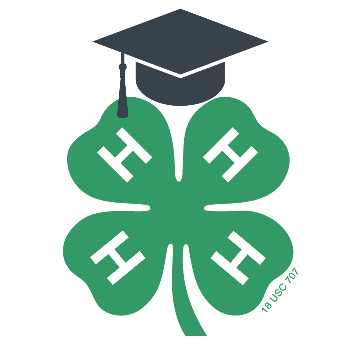 Fall 2023 Senior ScholarshipAnnouncement & Application MaterialsThank you for sharing this announcement with senior students in our community! The Ashland County 4-H Leaders Association grants funds to graduating 4-H members who meet the criteria below. This is a competitive scholarship based on applicant qualifications, written work, and character. Use past and current records to complete the application form and remember to ask 2 adult references to support the application. Best of luck!Fall 2023 Senior ScholarshipAnnouncement & Application MaterialsThank you for sharing this announcement with senior students in our community! The Ashland County 4-H Leaders Association grants funds to graduating 4-H members who meet the criteria below. This is a competitive scholarship based on applicant qualifications, written work, and character. Use past and current records to complete the application form and remember to ask 2 adult references to support the application. Best of luck!Fall 2023 Senior ScholarshipAnnouncement & Application MaterialsThank you for sharing this announcement with senior students in our community! The Ashland County 4-H Leaders Association grants funds to graduating 4-H members who meet the criteria below. This is a competitive scholarship based on applicant qualifications, written work, and character. Use past and current records to complete the application form and remember to ask 2 adult references to support the application. Best of luck!GENERAL TIMELINE & GUIDELINESGENERAL TIMELINE & GUIDELINESGENERAL TIMELINE & GUIDELINESGENERAL TIMELINE & GUIDELINESGENERAL TIMELINE & GUIDELINESGENERAL TIMELINE & GUIDELINESGENERAL TIMELINE & GUIDELINESScholarship application materials are announced and available the 1st full week of September.Applicants must submit materials to the 4-H Educator by the due date. – October 13, 2023 at 4PMScholarship recipients and dollar amounts are approved by the Leaders Association. Generally, there are 4 scholarships of $500 each, but this is subject to change.Scholarship recipients will be announced during the upcoming Achievement Ceremony in November.Senior(s) will receive their scholarship funds as soon as the applicant submits evidence to the LA Treasurer of being enrolled for the first semester of their continuing education institution. Scholarship application materials are announced and available the 1st full week of September.Applicants must submit materials to the 4-H Educator by the due date. – October 13, 2023 at 4PMScholarship recipients and dollar amounts are approved by the Leaders Association. Generally, there are 4 scholarships of $500 each, but this is subject to change.Scholarship recipients will be announced during the upcoming Achievement Ceremony in November.Senior(s) will receive their scholarship funds as soon as the applicant submits evidence to the LA Treasurer of being enrolled for the first semester of their continuing education institution. Scholarship application materials are announced and available the 1st full week of September.Applicants must submit materials to the 4-H Educator by the due date. – October 13, 2023 at 4PMScholarship recipients and dollar amounts are approved by the Leaders Association. Generally, there are 4 scholarships of $500 each, but this is subject to change.Scholarship recipients will be announced during the upcoming Achievement Ceremony in November.Senior(s) will receive their scholarship funds as soon as the applicant submits evidence to the LA Treasurer of being enrolled for the first semester of their continuing education institution. Scholarship application materials are announced and available the 1st full week of September.Applicants must submit materials to the 4-H Educator by the due date. – October 13, 2023 at 4PMScholarship recipients and dollar amounts are approved by the Leaders Association. Generally, there are 4 scholarships of $500 each, but this is subject to change.Scholarship recipients will be announced during the upcoming Achievement Ceremony in November.Senior(s) will receive their scholarship funds as soon as the applicant submits evidence to the LA Treasurer of being enrolled for the first semester of their continuing education institution. Scholarship application materials are announced and available the 1st full week of September.Applicants must submit materials to the 4-H Educator by the due date. – October 13, 2023 at 4PMScholarship recipients and dollar amounts are approved by the Leaders Association. Generally, there are 4 scholarships of $500 each, but this is subject to change.Scholarship recipients will be announced during the upcoming Achievement Ceremony in November.Senior(s) will receive their scholarship funds as soon as the applicant submits evidence to the LA Treasurer of being enrolled for the first semester of their continuing education institution. Scholarship application materials are announced and available the 1st full week of September.Applicants must submit materials to the 4-H Educator by the due date. – October 13, 2023 at 4PMScholarship recipients and dollar amounts are approved by the Leaders Association. Generally, there are 4 scholarships of $500 each, but this is subject to change.Scholarship recipients will be announced during the upcoming Achievement Ceremony in November.Senior(s) will receive their scholarship funds as soon as the applicant submits evidence to the LA Treasurer of being enrolled for the first semester of their continuing education institution. Scholarship application materials are announced and available the 1st full week of September.Applicants must submit materials to the 4-H Educator by the due date. – October 13, 2023 at 4PMScholarship recipients and dollar amounts are approved by the Leaders Association. Generally, there are 4 scholarships of $500 each, but this is subject to change.Scholarship recipients will be announced during the upcoming Achievement Ceremony in November.Senior(s) will receive their scholarship funds as soon as the applicant submits evidence to the LA Treasurer of being enrolled for the first semester of their continuing education institution. ELIGIBILITY CRITERIAELIGIBILITY CRITERIAAnyone considering applying for this scholarship must:Be a current high school senior of a school district within Ashland County.Be currently enrolled in the Ashland County 4-H youth program via 4-H Online. Have been an active member of 4-H and in good standing for no less than three (3) years.Complete the application materials in full and submit them by the due date (see above).Anyone considering applying for this scholarship must:Be a current high school senior of a school district within Ashland County.Be currently enrolled in the Ashland County 4-H youth program via 4-H Online. Have been an active member of 4-H and in good standing for no less than three (3) years.Complete the application materials in full and submit them by the due date (see above).Anyone considering applying for this scholarship must:Be a current high school senior of a school district within Ashland County.Be currently enrolled in the Ashland County 4-H youth program via 4-H Online. Have been an active member of 4-H and in good standing for no less than three (3) years.Complete the application materials in full and submit them by the due date (see above).Anyone considering applying for this scholarship must:Be a current high school senior of a school district within Ashland County.Be currently enrolled in the Ashland County 4-H youth program via 4-H Online. Have been an active member of 4-H and in good standing for no less than three (3) years.Complete the application materials in full and submit them by the due date (see above).Anyone considering applying for this scholarship must:Be a current high school senior of a school district within Ashland County.Be currently enrolled in the Ashland County 4-H youth program via 4-H Online. Have been an active member of 4-H and in good standing for no less than three (3) years.Complete the application materials in full and submit them by the due date (see above).APPLICATION INSTRUCTIONSAPPLICATION INSTRUCTIONSAPPLICATION INSTRUCTIONSAPPLICATION INSTRUCTIONSAPPLICATION INSTRUCTIONSAPPLICATION INSTRUCTIONSAPPLICATION INSTRUCTIONSThe application materials include these different componentsThe application materials include these different componentsThe application materials include these different componentsThe application materials include these different componentsThe application materials include these different componentsThe application materials include these different componentsThe application materials include these different componentsoIdentify two (2) non-related adults that can evaluate the applicant’s work and character. Send each a Reference Form (attached) to be submitted to the local 4-H Educator by the due date (see above).Identify two (2) non-related adults that can evaluate the applicant’s work and character. Send each a Reference Form (attached) to be submitted to the local 4-H Educator by the due date (see above).Identify two (2) non-related adults that can evaluate the applicant’s work and character. Send each a Reference Form (attached) to be submitted to the local 4-H Educator by the due date (see above).Identify two (2) non-related adults that can evaluate the applicant’s work and character. Send each a Reference Form (attached) to be submitted to the local 4-H Educator by the due date (see above).Identify two (2) non-related adults that can evaluate the applicant’s work and character. Send each a Reference Form (attached) to be submitted to the local 4-H Educator by the due date (see above).Identify two (2) non-related adults that can evaluate the applicant’s work and character. Send each a Reference Form (attached) to be submitted to the local 4-H Educator by the due date (see above).oComplete an Applicant Form (attached).Complete an Applicant Form (attached).Complete an Applicant Form (attached).Complete an Applicant Form (attached).Complete an Applicant Form (attached).Complete an Applicant Form (attached).oWrite a list of activities (max. 2 pages) outlining involvement in 4-H Club & County and other groups.Write a list of activities (max. 2 pages) outlining involvement in 4-H Club & County and other groups.Write a list of activities (max. 2 pages) outlining involvement in 4-H Club & County and other groups.Write a list of activities (max. 2 pages) outlining involvement in 4-H Club & County and other groups.Write a list of activities (max. 2 pages) outlining involvement in 4-H Club & County and other groups.Write a list of activities (max. 2 pages) outlining involvement in 4-H Club & County and other groups.oWrite answers to the 4 questions below in essay form (typed, double-spaced, max. 500 words each):Describe a specific experience in 4-H where you had to problem solve and/or work with a team. What was the result? What lessons did you learn? How did the experience help you grow as a person?Describe a specific experience where you befriended and/or supported a fellow 4-H member. What motivated you to reach out to this person? What was their reaction? What did you learn from that experience?Describe a 4-H event or activity you participated in that met 4-H’s commitment to larger service. What did you do? What new things did you learn at that event or activity? What new things did you learn about yourself?Describe a 4-H experience or activity that you think improved your physical, mental, or emotional health. How did this help you grow? How can this experience help your family, friends, and/or your community?Write answers to the 4 questions below in essay form (typed, double-spaced, max. 500 words each):Describe a specific experience in 4-H where you had to problem solve and/or work with a team. What was the result? What lessons did you learn? How did the experience help you grow as a person?Describe a specific experience where you befriended and/or supported a fellow 4-H member. What motivated you to reach out to this person? What was their reaction? What did you learn from that experience?Describe a 4-H event or activity you participated in that met 4-H’s commitment to larger service. What did you do? What new things did you learn at that event or activity? What new things did you learn about yourself?Describe a 4-H experience or activity that you think improved your physical, mental, or emotional health. How did this help you grow? How can this experience help your family, friends, and/or your community?Write answers to the 4 questions below in essay form (typed, double-spaced, max. 500 words each):Describe a specific experience in 4-H where you had to problem solve and/or work with a team. What was the result? What lessons did you learn? How did the experience help you grow as a person?Describe a specific experience where you befriended and/or supported a fellow 4-H member. What motivated you to reach out to this person? What was their reaction? What did you learn from that experience?Describe a 4-H event or activity you participated in that met 4-H’s commitment to larger service. What did you do? What new things did you learn at that event or activity? What new things did you learn about yourself?Describe a 4-H experience or activity that you think improved your physical, mental, or emotional health. How did this help you grow? How can this experience help your family, friends, and/or your community?Write answers to the 4 questions below in essay form (typed, double-spaced, max. 500 words each):Describe a specific experience in 4-H where you had to problem solve and/or work with a team. What was the result? What lessons did you learn? How did the experience help you grow as a person?Describe a specific experience where you befriended and/or supported a fellow 4-H member. What motivated you to reach out to this person? What was their reaction? What did you learn from that experience?Describe a 4-H event or activity you participated in that met 4-H’s commitment to larger service. What did you do? What new things did you learn at that event or activity? What new things did you learn about yourself?Describe a 4-H experience or activity that you think improved your physical, mental, or emotional health. How did this help you grow? How can this experience help your family, friends, and/or your community?Write answers to the 4 questions below in essay form (typed, double-spaced, max. 500 words each):Describe a specific experience in 4-H where you had to problem solve and/or work with a team. What was the result? What lessons did you learn? How did the experience help you grow as a person?Describe a specific experience where you befriended and/or supported a fellow 4-H member. What motivated you to reach out to this person? What was their reaction? What did you learn from that experience?Describe a 4-H event or activity you participated in that met 4-H’s commitment to larger service. What did you do? What new things did you learn at that event or activity? What new things did you learn about yourself?Describe a 4-H experience or activity that you think improved your physical, mental, or emotional health. How did this help you grow? How can this experience help your family, friends, and/or your community?Write answers to the 4 questions below in essay form (typed, double-spaced, max. 500 words each):Describe a specific experience in 4-H where you had to problem solve and/or work with a team. What was the result? What lessons did you learn? How did the experience help you grow as a person?Describe a specific experience where you befriended and/or supported a fellow 4-H member. What motivated you to reach out to this person? What was their reaction? What did you learn from that experience?Describe a 4-H event or activity you participated in that met 4-H’s commitment to larger service. What did you do? What new things did you learn at that event or activity? What new things did you learn about yourself?Describe a 4-H experience or activity that you think improved your physical, mental, or emotional health. How did this help you grow? How can this experience help your family, friends, and/or your community?Thank you for applying for the Ashland County 4-H Senior Scholarship! If you have questions, please call Ashland County Extension at 715-682-7017, or contact the 4-H Youth Development Educator:Thank you for applying for the Ashland County 4-H Senior Scholarship! If you have questions, please call Ashland County Extension at 715-682-7017, or contact the 4-H Youth Development Educator:Thank you for applying for the Ashland County 4-H Senior Scholarship! If you have questions, please call Ashland County Extension at 715-682-7017, or contact the 4-H Youth Development Educator:Thank you for applying for the Ashland County 4-H Senior Scholarship! If you have questions, please call Ashland County Extension at 715-682-7017, or contact the 4-H Youth Development Educator:Thank you for applying for the Ashland County 4-H Senior Scholarship! If you have questions, please call Ashland County Extension at 715-682-7017, or contact the 4-H Youth Development Educator:Thank you for applying for the Ashland County 4-H Senior Scholarship! If you have questions, please call Ashland County Extension at 715-682-7017, or contact the 4-H Youth Development Educator:Thank you for applying for the Ashland County 4-H Senior Scholarship! If you have questions, please call Ashland County Extension at 715-682-7017, or contact the 4-H Youth Development Educator:715-208-0664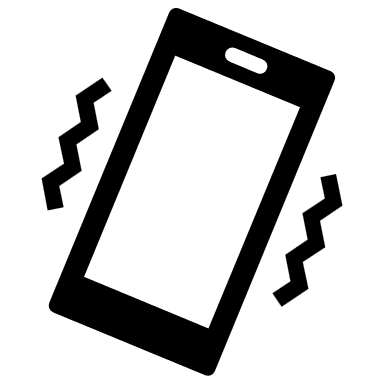 715-208-0664715-208-0664kate.wallner@wisc.edu 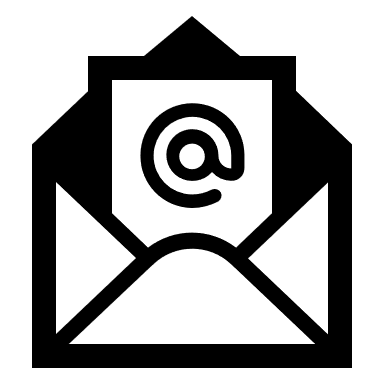 kate.wallner@wisc.edu 201 Main St. W, Rm 107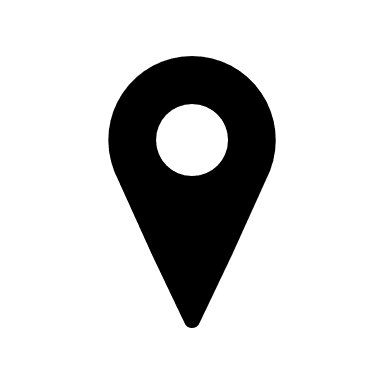 Ashland, WI 54806http://ashland.extension.wisc.edu/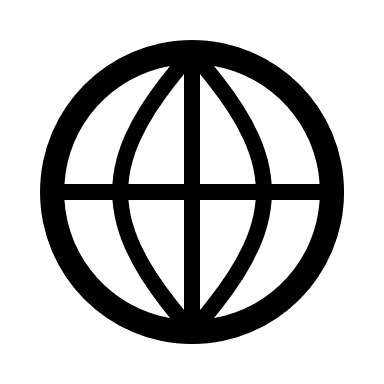 FALL 2023 APPLICANT FORM Submit completed materials to Ashland County 4-H Educator by due date: October 13, 2023 at 4 PMFill out form and attach additional written documents to submit application completely.FALL 2023 APPLICANT FORM Submit completed materials to Ashland County 4-H Educator by due date: October 13, 2023 at 4 PMFill out form and attach additional written documents to submit application completely.FALL 2023 APPLICANT FORM Submit completed materials to Ashland County 4-H Educator by due date: October 13, 2023 at 4 PMFill out form and attach additional written documents to submit application completely.FALL 2023 APPLICANT FORM Submit completed materials to Ashland County 4-H Educator by due date: October 13, 2023 at 4 PMFill out form and attach additional written documents to submit application completely.FALL 2023 APPLICANT FORM Submit completed materials to Ashland County 4-H Educator by due date: October 13, 2023 at 4 PMFill out form and attach additional written documents to submit application completely.SECTION A: General InformationSECTION A: General InformationSECTION A: General InformationSECTION A: General InformationSECTION A: General InformationName & Surname:Name & Surname:Name & Surname:Parent and/or Guardian Name(s):Parent and/or Guardian Name(s):Phone Number: Phone Number: Phone Number: Home and/or Mailing Address:Home and/or Mailing Address:Continuing Education Institution:Continuing Education Institution:Continuing Education Institution:Total number of years in 4-H:Total number of years in 4-H:Are you already accepted?    YES    NO          Date you plan to begin at this institution:Are you already accepted?    YES    NO          Date you plan to begin at this institution:Are you already accepted?    YES    NO          Date you plan to begin at this institution:4-H Club(s) you participate or have participated in:4-H Club(s) you participate or have participated in:SECTION B: Written WorkSECTION B: Written WorkSECTION B: Written WorkSECTION B: Written WorkSECTION B: Written WorkIn a separate document (2 pages max.), list the activities you have been involved with in these 3 categories:4-H Club Activities such as club officer, committees, club community service, and/or working with younger members4-H County Activities such as being a 4-H Camp Counselor, Ambassador, as well as county, state, or national event participationActivities outside of 4-H such as school clubs, area groups, extracurricular activities, and/or volunteeringIn a separate document (2 pages max.), list the activities you have been involved with in these 3 categories:4-H Club Activities such as club officer, committees, club community service, and/or working with younger members4-H County Activities such as being a 4-H Camp Counselor, Ambassador, as well as county, state, or national event participationActivities outside of 4-H such as school clubs, area groups, extracurricular activities, and/or volunteeringIn a separate document (2 pages max.), list the activities you have been involved with in these 3 categories:4-H Club Activities such as club officer, committees, club community service, and/or working with younger members4-H County Activities such as being a 4-H Camp Counselor, Ambassador, as well as county, state, or national event participationActivities outside of 4-H such as school clubs, area groups, extracurricular activities, and/or volunteeringIn a separate document (2 pages max.), list the activities you have been involved with in these 3 categories:4-H Club Activities such as club officer, committees, club community service, and/or working with younger members4-H County Activities such as being a 4-H Camp Counselor, Ambassador, as well as county, state, or national event participationActivities outside of 4-H such as school clubs, area groups, extracurricular activities, and/or volunteeringIn a separate document (2 pages max.), list the activities you have been involved with in these 3 categories:4-H Club Activities such as club officer, committees, club community service, and/or working with younger members4-H County Activities such as being a 4-H Camp Counselor, Ambassador, as well as county, state, or national event participationActivities outside of 4-H such as school clubs, area groups, extracurricular activities, and/or volunteeringIn a separate document, write answers to these 4 questions in essay form (typed, double-spaced, max. 500 words each):Describe a specific experience in 4-H where you had to problem solve and/or work with a team. What was the result? What lessons did you learn? How did the experience help you grow as a person?Describe a specific experience where you befriended and/or supported a fellow 4-H member. What motivated you to reach out to this person? What was their reaction? What did you learn from that experience?Describe a 4-H event or activity you participated in that met 4-H’s commitment to larger service. What did you do? What new things did you learn at that event or activity? What new things did you learn about yourself?Describe a 4-H experience or activity that you think improved your physical, mental, or emotional health. How did this help you grow? How can this experience help your family, friends, and/or your community?In a separate document, write answers to these 4 questions in essay form (typed, double-spaced, max. 500 words each):Describe a specific experience in 4-H where you had to problem solve and/or work with a team. What was the result? What lessons did you learn? How did the experience help you grow as a person?Describe a specific experience where you befriended and/or supported a fellow 4-H member. What motivated you to reach out to this person? What was their reaction? What did you learn from that experience?Describe a 4-H event or activity you participated in that met 4-H’s commitment to larger service. What did you do? What new things did you learn at that event or activity? What new things did you learn about yourself?Describe a 4-H experience or activity that you think improved your physical, mental, or emotional health. How did this help you grow? How can this experience help your family, friends, and/or your community?In a separate document, write answers to these 4 questions in essay form (typed, double-spaced, max. 500 words each):Describe a specific experience in 4-H where you had to problem solve and/or work with a team. What was the result? What lessons did you learn? How did the experience help you grow as a person?Describe a specific experience where you befriended and/or supported a fellow 4-H member. What motivated you to reach out to this person? What was their reaction? What did you learn from that experience?Describe a 4-H event or activity you participated in that met 4-H’s commitment to larger service. What did you do? What new things did you learn at that event or activity? What new things did you learn about yourself?Describe a 4-H experience or activity that you think improved your physical, mental, or emotional health. How did this help you grow? How can this experience help your family, friends, and/or your community?In a separate document, write answers to these 4 questions in essay form (typed, double-spaced, max. 500 words each):Describe a specific experience in 4-H where you had to problem solve and/or work with a team. What was the result? What lessons did you learn? How did the experience help you grow as a person?Describe a specific experience where you befriended and/or supported a fellow 4-H member. What motivated you to reach out to this person? What was their reaction? What did you learn from that experience?Describe a 4-H event or activity you participated in that met 4-H’s commitment to larger service. What did you do? What new things did you learn at that event or activity? What new things did you learn about yourself?Describe a 4-H experience or activity that you think improved your physical, mental, or emotional health. How did this help you grow? How can this experience help your family, friends, and/or your community?In a separate document, write answers to these 4 questions in essay form (typed, double-spaced, max. 500 words each):Describe a specific experience in 4-H where you had to problem solve and/or work with a team. What was the result? What lessons did you learn? How did the experience help you grow as a person?Describe a specific experience where you befriended and/or supported a fellow 4-H member. What motivated you to reach out to this person? What was their reaction? What did you learn from that experience?Describe a 4-H event or activity you participated in that met 4-H’s commitment to larger service. What did you do? What new things did you learn at that event or activity? What new things did you learn about yourself?Describe a 4-H experience or activity that you think improved your physical, mental, or emotional health. How did this help you grow? How can this experience help your family, friends, and/or your community?SECTION C: Reference FormsSECTION C: Reference FormsSECTION C: Reference FormsSECTION C: Reference FormsSECTION C: Reference FormsProvide names of two (2) non-related adults that are evaluating the applicant’s work and character. Send each a Reference Form to be submitted to the local 4-H Educator by the due date in the scholarship announcement.Provide names of two (2) non-related adults that are evaluating the applicant’s work and character. Send each a Reference Form to be submitted to the local 4-H Educator by the due date in the scholarship announcement.Provide names of two (2) non-related adults that are evaluating the applicant’s work and character. Send each a Reference Form to be submitted to the local 4-H Educator by the due date in the scholarship announcement.Provide names of two (2) non-related adults that are evaluating the applicant’s work and character. Send each a Reference Form to be submitted to the local 4-H Educator by the due date in the scholarship announcement.Provide names of two (2) non-related adults that are evaluating the applicant’s work and character. Send each a Reference Form to be submitted to the local 4-H Educator by the due date in the scholarship announcement.Name & Surname of Reference #1:Phone Number:	 	Relationship to applicant:	Name & Surname of Reference #1:Phone Number:	 	Relationship to applicant:	Name & Surname of Reference #1:Phone Number:	 	Relationship to applicant:	Name & Surname of Reference #2:Phone Number:	 	Relationship to applicant:	Name & Surname of Reference #2:Phone Number:	 	Relationship to applicant:	SECTION D: Applicant SignatureSECTION D: Applicant SignatureSECTION D: Applicant SignatureSECTION D: Applicant SignatureSECTION D: Applicant Signature“I have completed this application to the best of my ability and understand that any award made is provisional upon my entering the above-named institution.”Applicant Signature								Date“I have completed this application to the best of my ability and understand that any award made is provisional upon my entering the above-named institution.”Applicant Signature								Date“I have completed this application to the best of my ability and understand that any award made is provisional upon my entering the above-named institution.”Applicant Signature								Date“I have completed this application to the best of my ability and understand that any award made is provisional upon my entering the above-named institution.”Applicant Signature								Date“I have completed this application to the best of my ability and understand that any award made is provisional upon my entering the above-named institution.”Applicant Signature								DateThank you for applying for the Ashland County 4-H Senior Scholarship! If you have questions, please call Ashland County Extension at 715-682-7017, or contact the 4-H Youth Development Educator:Thank you for applying for the Ashland County 4-H Senior Scholarship! If you have questions, please call Ashland County Extension at 715-682-7017, or contact the 4-H Youth Development Educator:Thank you for applying for the Ashland County 4-H Senior Scholarship! If you have questions, please call Ashland County Extension at 715-682-7017, or contact the 4-H Youth Development Educator:Thank you for applying for the Ashland County 4-H Senior Scholarship! If you have questions, please call Ashland County Extension at 715-682-7017, or contact the 4-H Youth Development Educator:Thank you for applying for the Ashland County 4-H Senior Scholarship! If you have questions, please call Ashland County Extension at 715-682-7017, or contact the 4-H Youth Development Educator:715-208-0664kate.wallner@wisc.edu201 Main St. W, Rm 107,Ashland, WI 54806201 Main St. W, Rm 107,Ashland, WI 54806http://ashland.extension.wisc.edu/